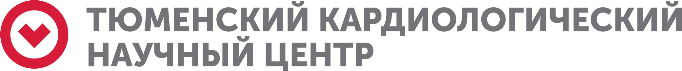 ТЮМЕНСКИЙ КАРДИОЛОГИЧЕСКИЙ НАУЧНЫЙ ЦЕНТР- филиал Федерального государственного бюджетного научного учреждения «Томский национальный исследовательский медицинский центр Российской академии наук»(Тюменский кардиологический научный центр)Согласие на обработку персональных данныхЯ, ________________________________________________________________________________,Дата рождения «______» _____________ ___________ г.паспорт серия __________ номер _____________, кем и когда выдан _______________________ __________________________________________________________________________________ __________________________________________________________________________________ код подразделения __________________СНИЛС____________________________ИНН _______________________________проживающий по адресу: _______________________________________________________________ ____________________________________________________________________________________,согласен (а) на обработку предоставленных мной в процессе обучения в Тюменском кардиологическом научном центре - филиале Федерального государственного бюджетного научного учреждения «Томский национальный исследовательский медицинский центр Российской академии наук» (далее- Центр) персональных данных (Ф.И.О., дата, место рождения, сведения о гражданстве (подданстве), паспортные данные, сведения об образовании, обязанности, сведения о месте работе, адрес фактического места жительства, адрес по прописке, номера личных телефонов, контактная информация, информация об образовании, информация о трудовой деятельности) и размещение их в базе данных Тюменского кардиологического научного центра для обработки персональных данных обучающихся.	Я проинформирован(а), что под обработкой персональных данных понимаются действия (операции) с персональными данными в рамках выполнения Федерального закона от 27.07.2006 г. №152-ФЗ, а конфиденциальность персональных данных соблюдается операторами в соответствии с требованиями законодательства Российской Федерации.	Настоящее согласие действует в течение периода обучения и хранения личного дела. Я проинформирован(а) о том, что настоящее согласие может быть отозвано мной в письменной форме в любое время._____________________________________________________________________________________   	Фамилия Имя Отчество (полностью)                                           подпись			               датаМельникайте ул., д.111, Тюмень, 625026, тел./ факс: (3452) 68-42-44/68-45-19 е-mail: cardio-tmn@tnimc.ru, http://www.infarkta.net ОКПО 03446593, ОГРН 1027000861568, ИНН/КПП 7019011979/720343001